Modèle 5OMBRE ET EAU avec RÉSERVOIR- TABLE indépendante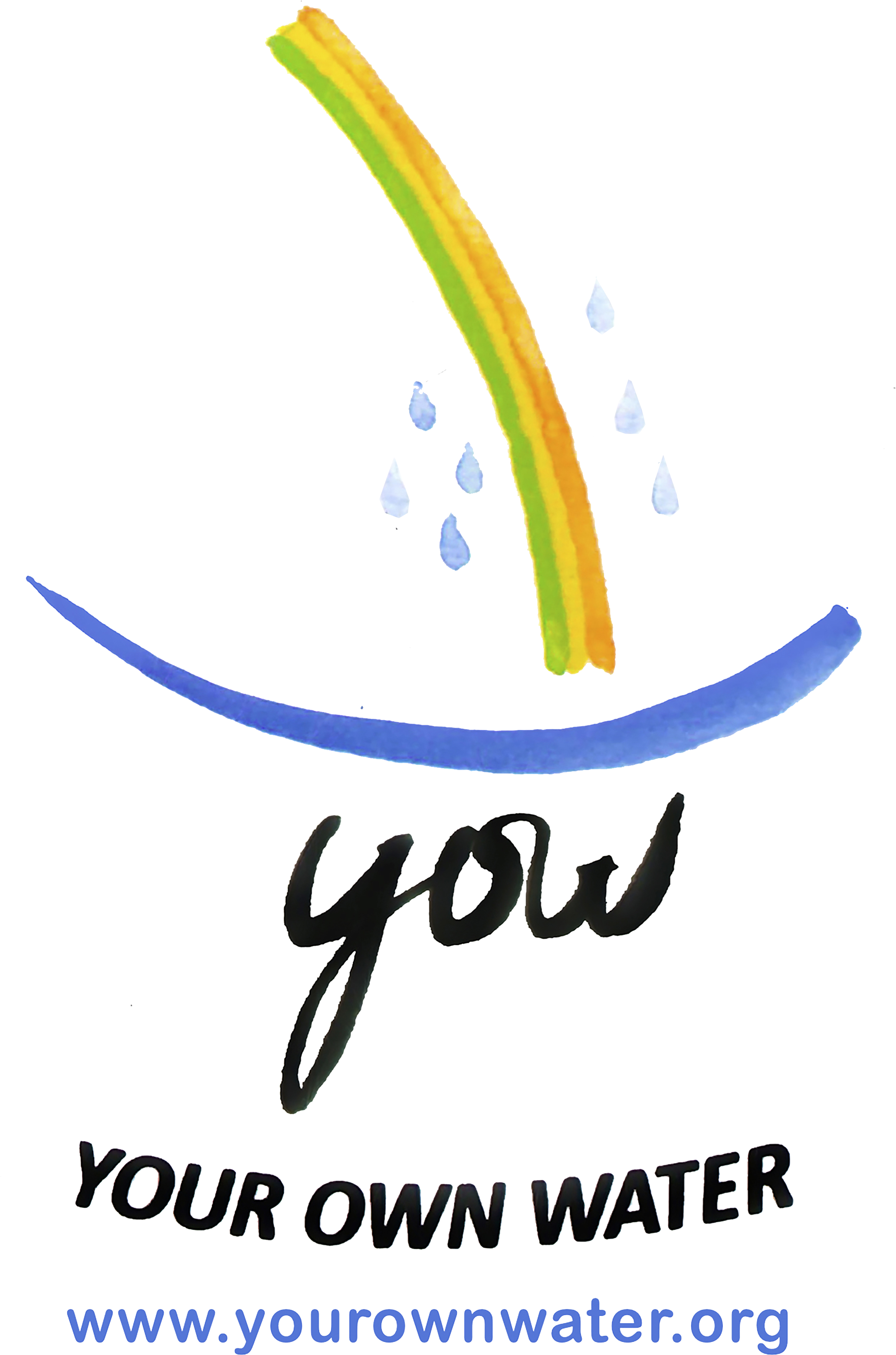 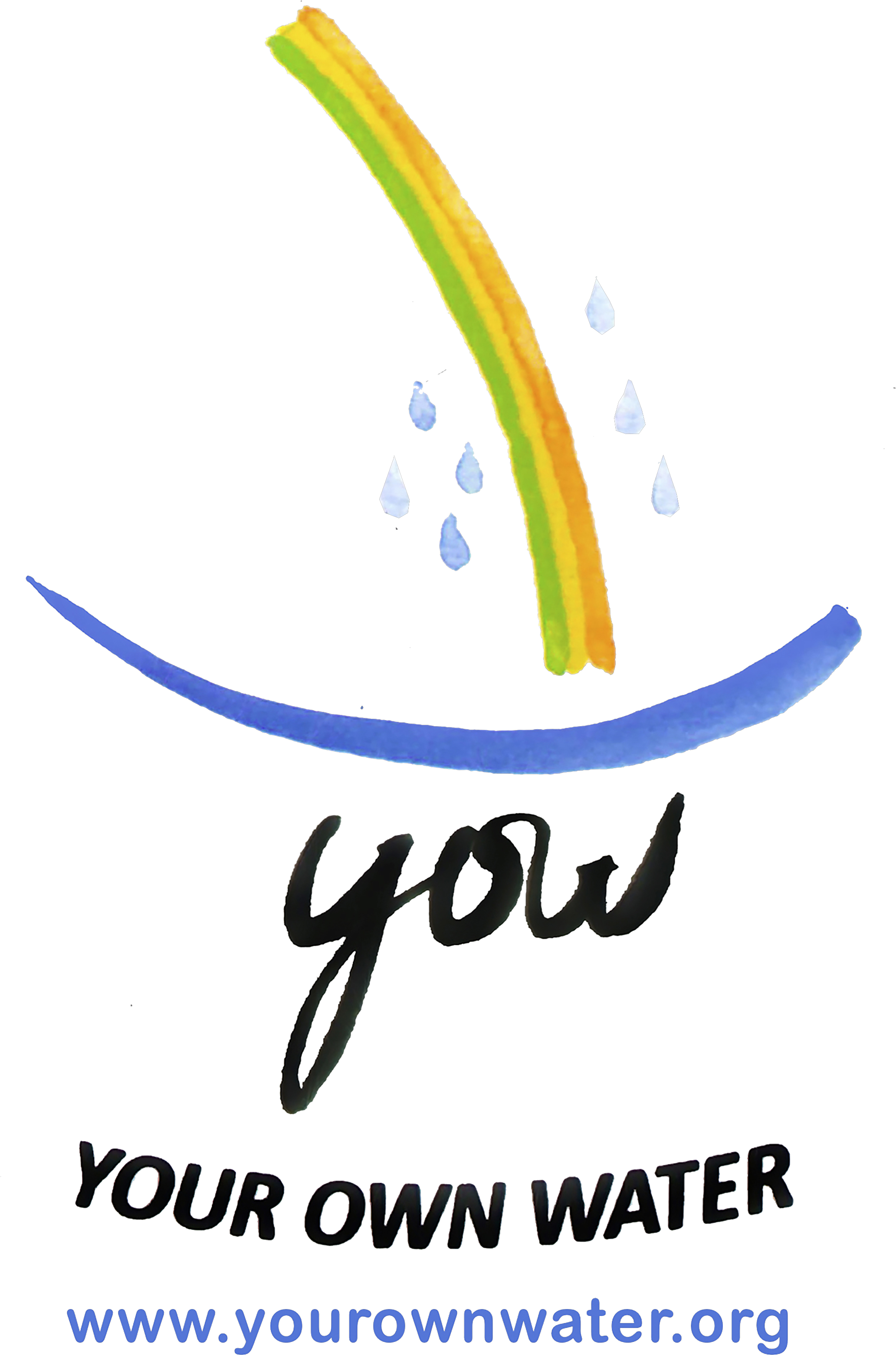 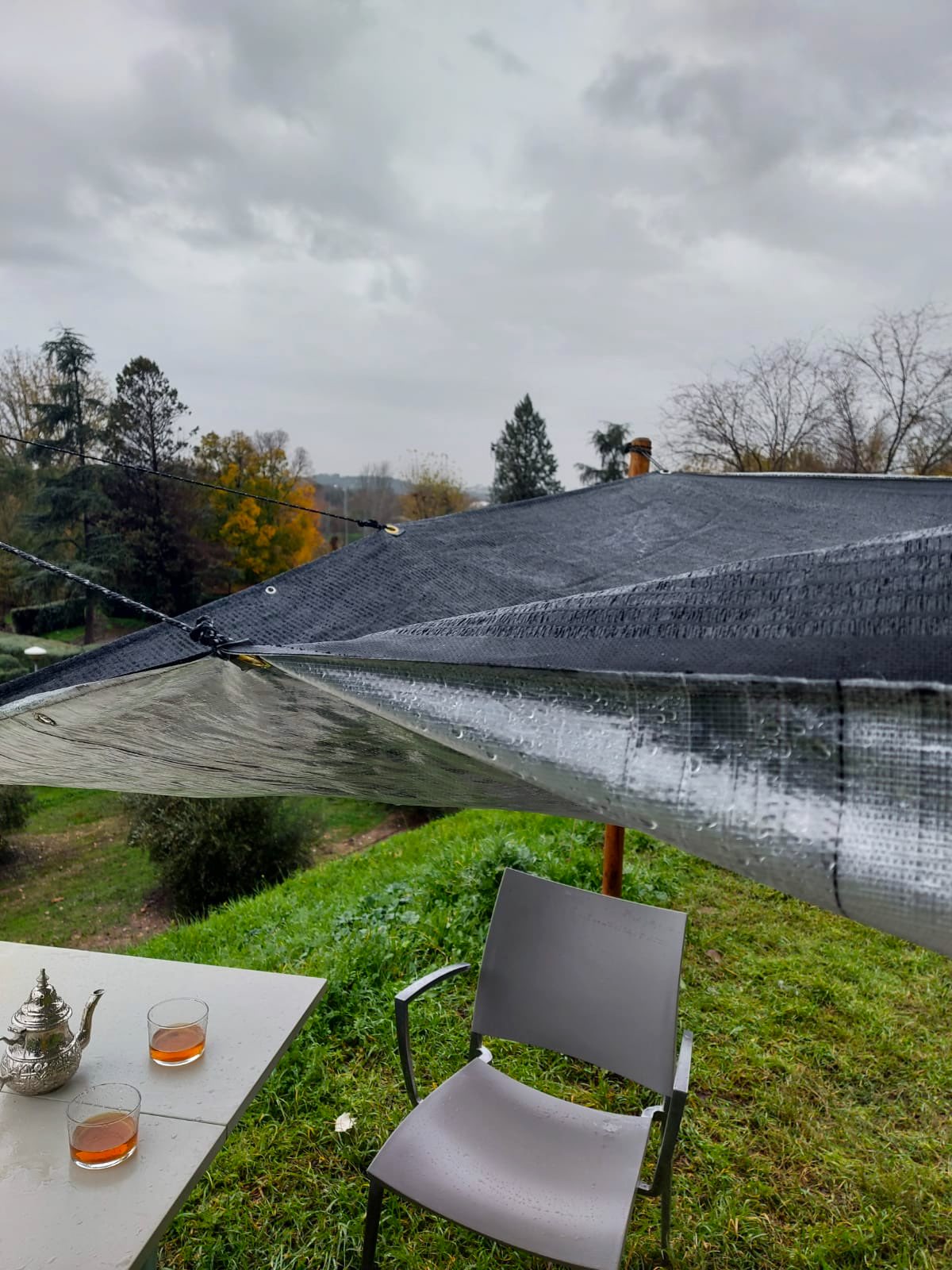 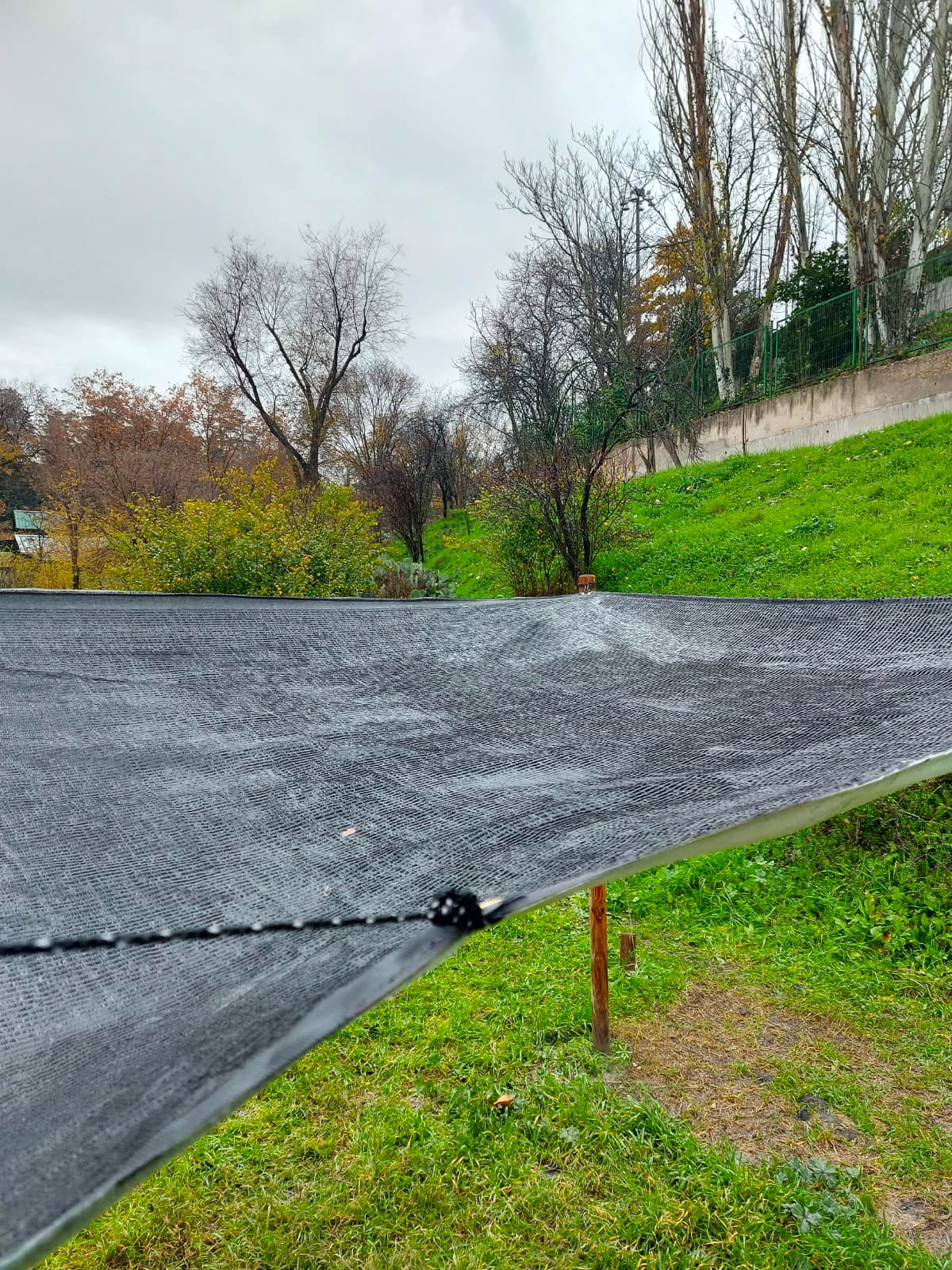 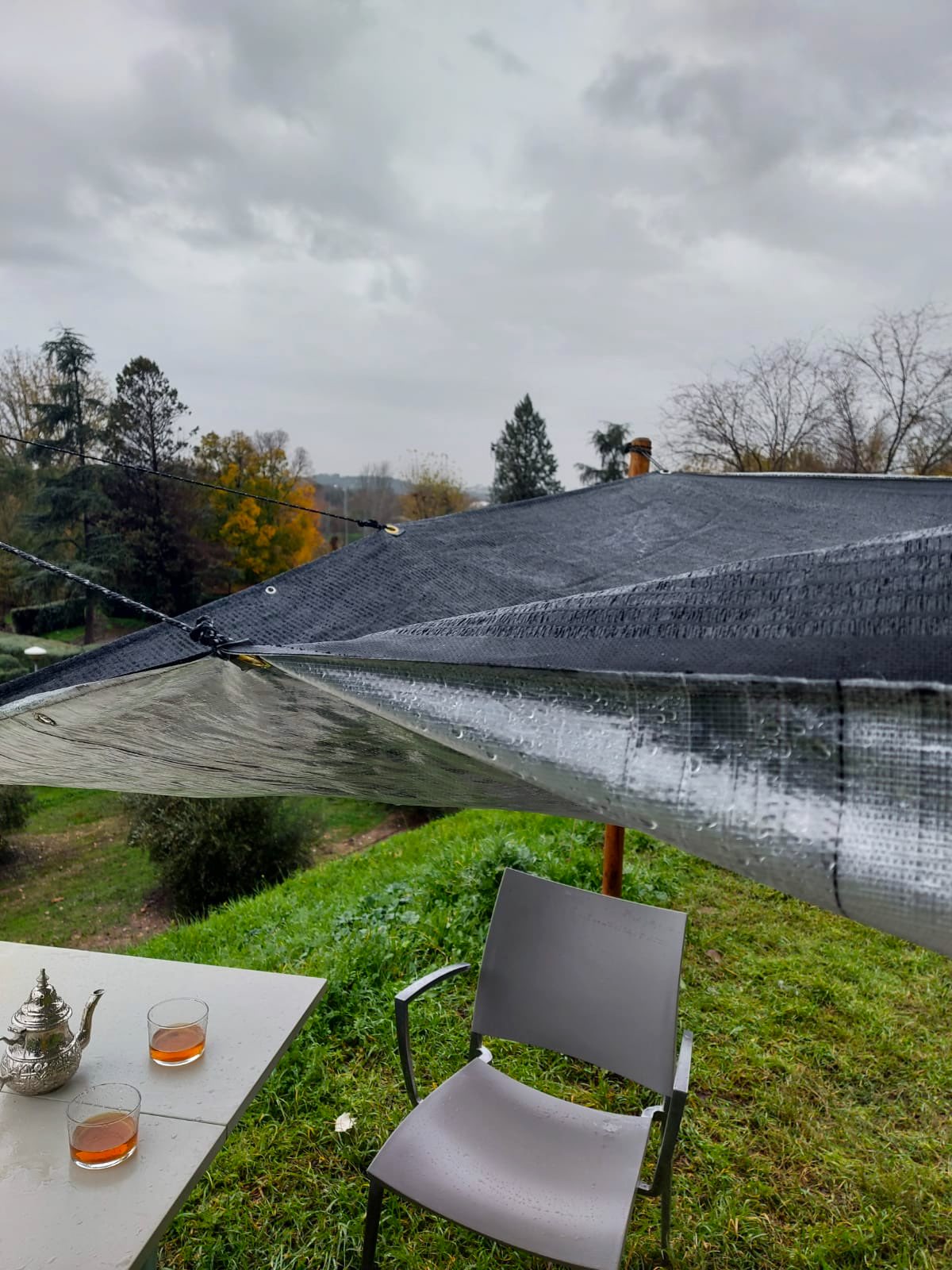 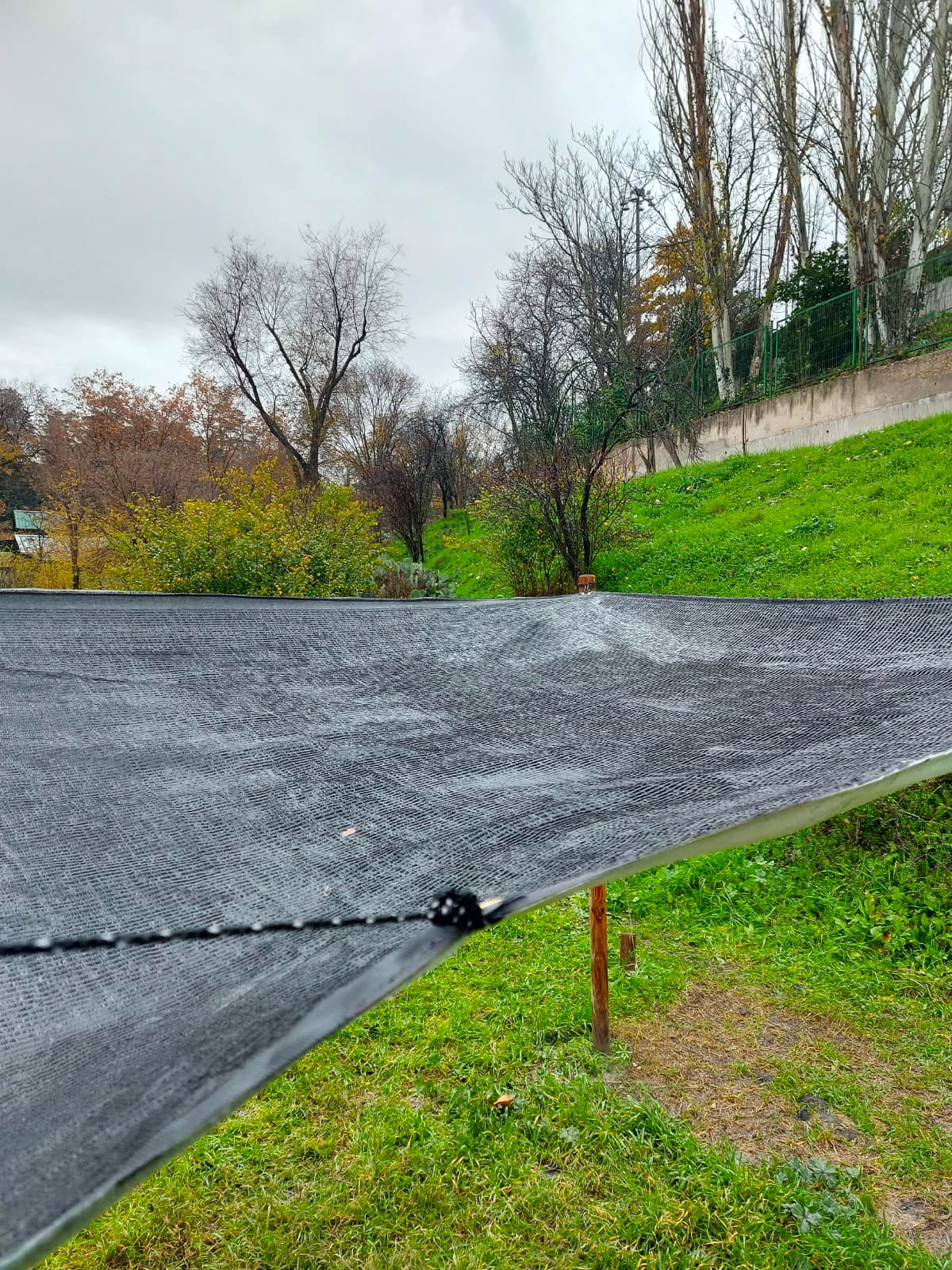 Ensemble de CAPTEUR d´eau de pluie en RAPHIA PLASTIFIE et de maille D¨OMBRE NOIR qui permet d´eviter le soleil.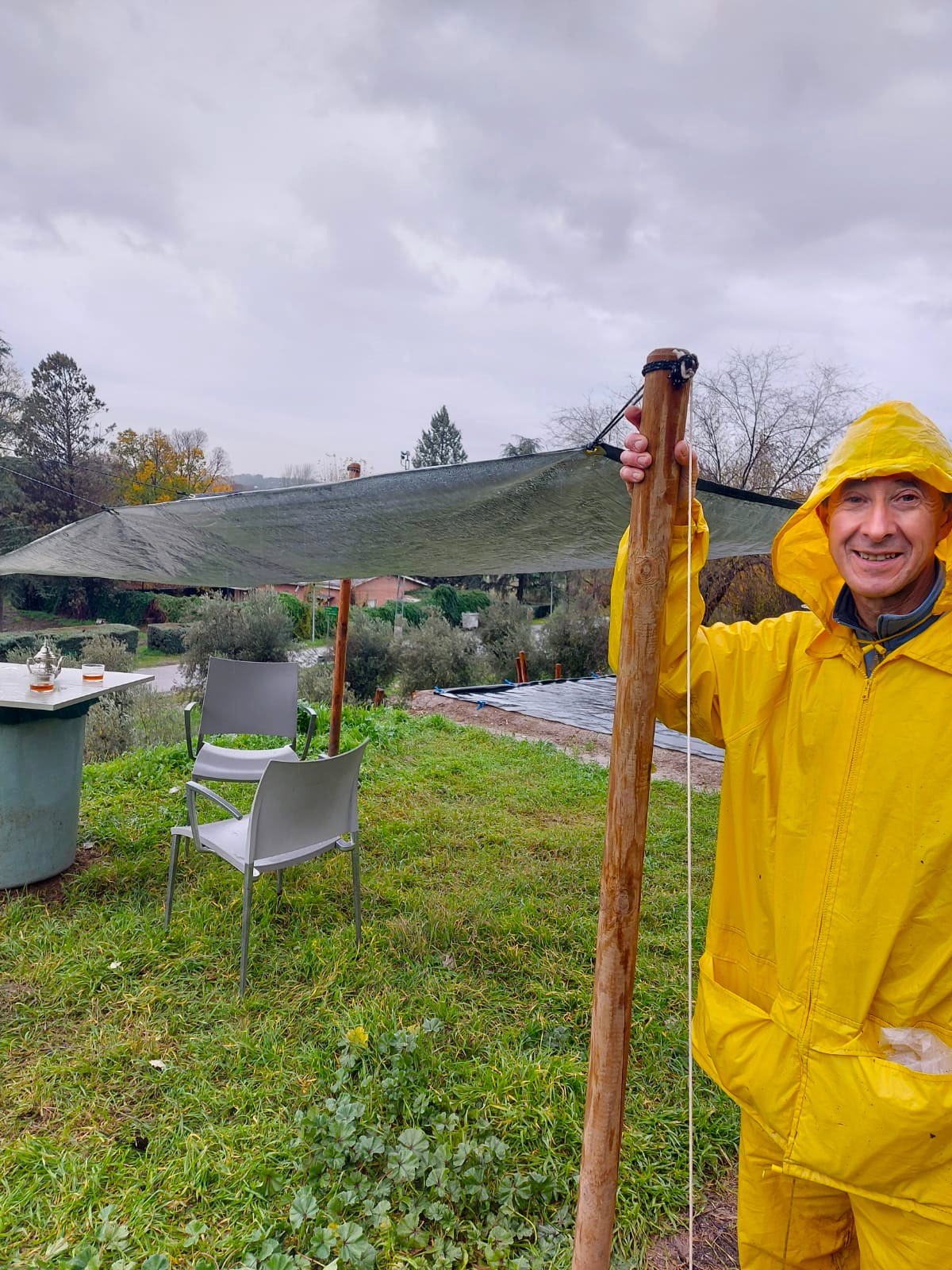 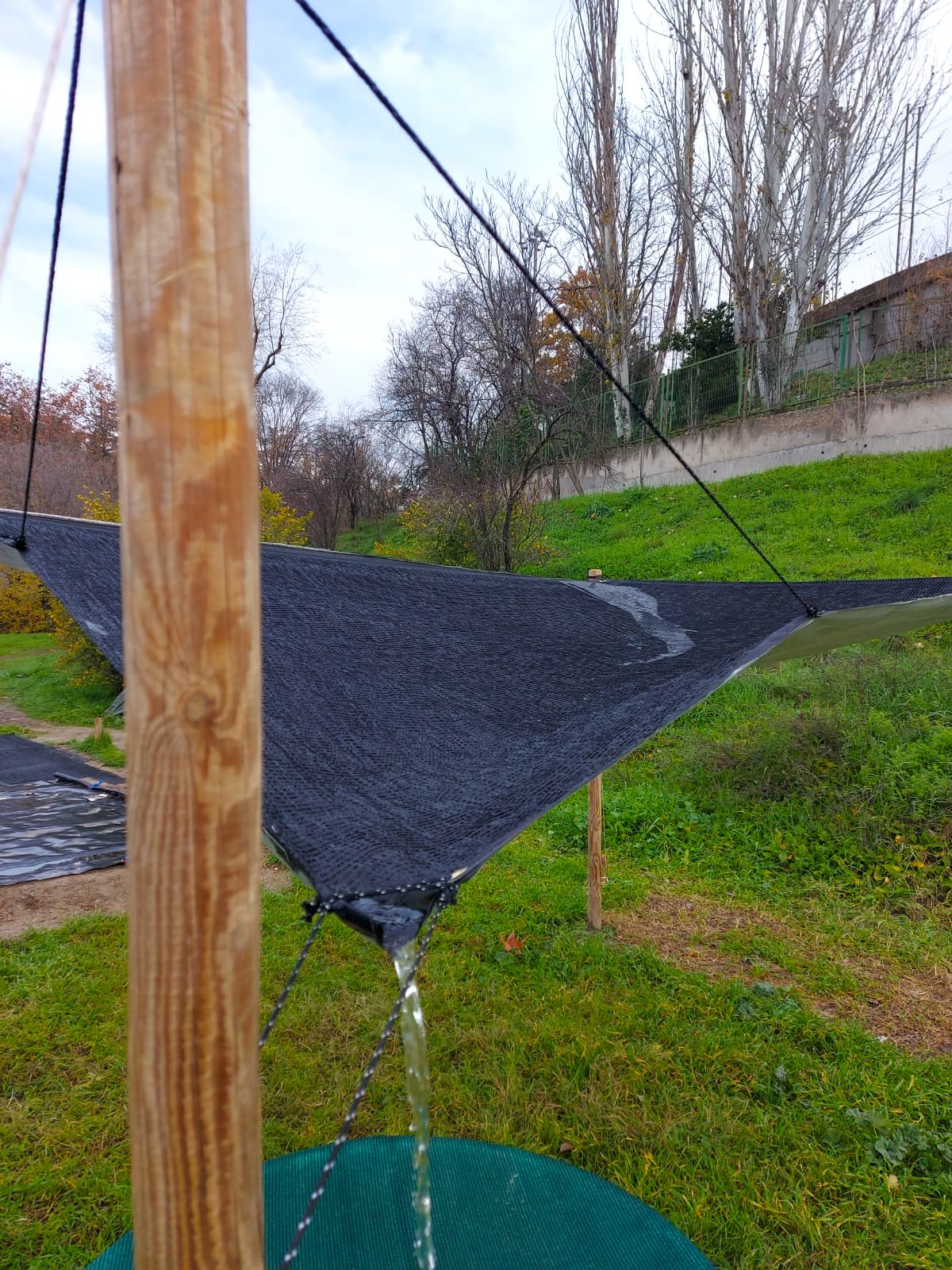 4 piquets en BOIS bien introduits par terre               L´angle de l´un des coins est un PEU permettent de tenir LE TOUT en                               INCLINÉ, ce qui permet de conduire l´eau l´attachant aux 4 RONDELLES situées dans            à N´IMPORTE QUEL réservoir.les coins.                                                                    A travers deux rondelles séparées d´un mètre                                                                                    en angle droit, on attache UNE corde de 2,6                                                                                   mètres qui ENTOURE le piquet avec une                                                                                    inclinaison qui permet de tendre le tout.                                                                                   2 crochets dans le piquet permettent d´eviter                                                                                    que la corde glisse. On ajoute en plus 1 corde de                                                                                    1 mètre qui est attaché aux deux rondelles du                                                                                    coin et qui ENTOURE le piquet afin d´ajuster la                                                                                         chute de l´eau.                                                                                   Les deux rondelles de ce coin sont aussi                                                                                    attachées entre elles grâce a une corde de 10cm.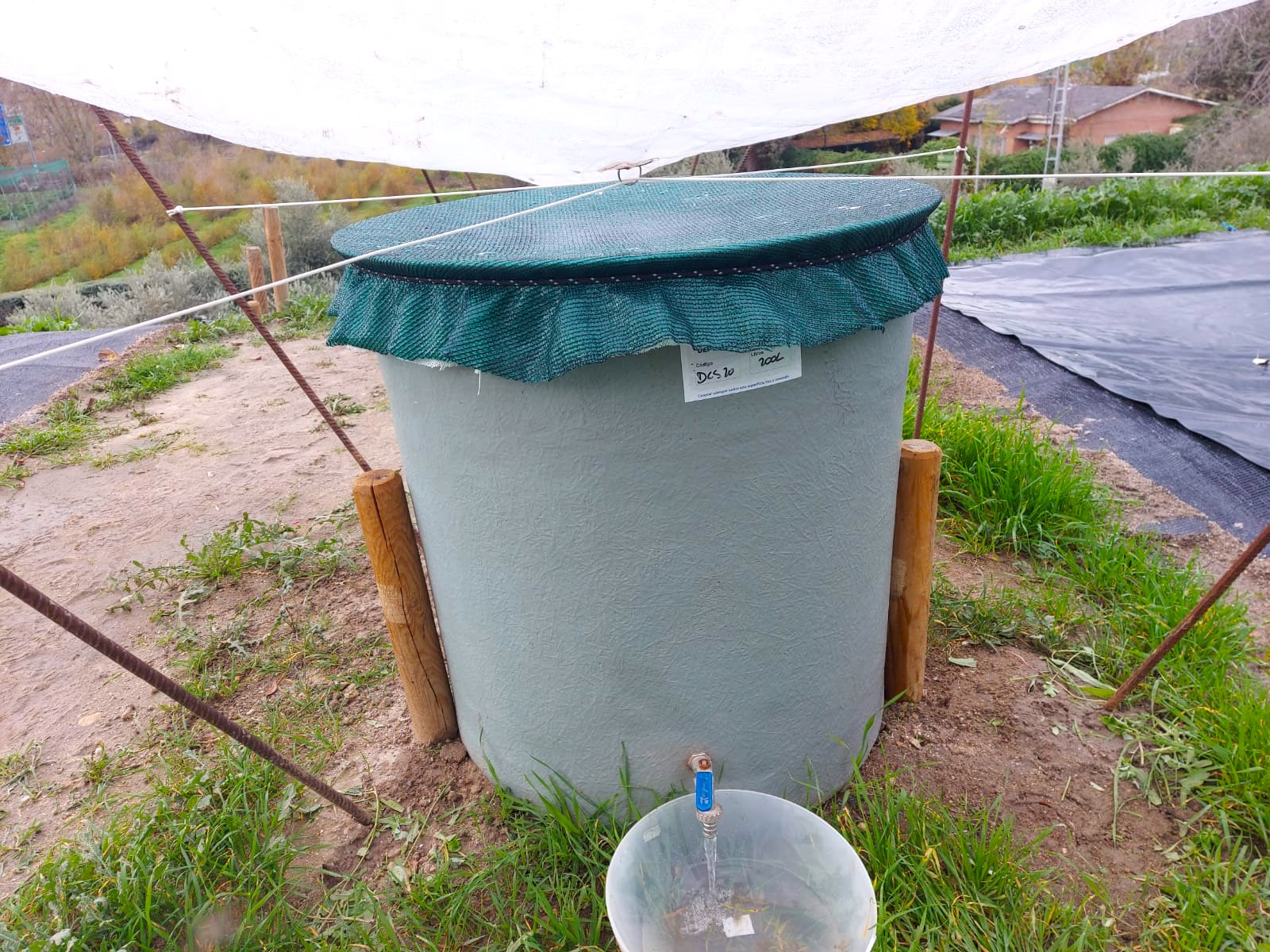 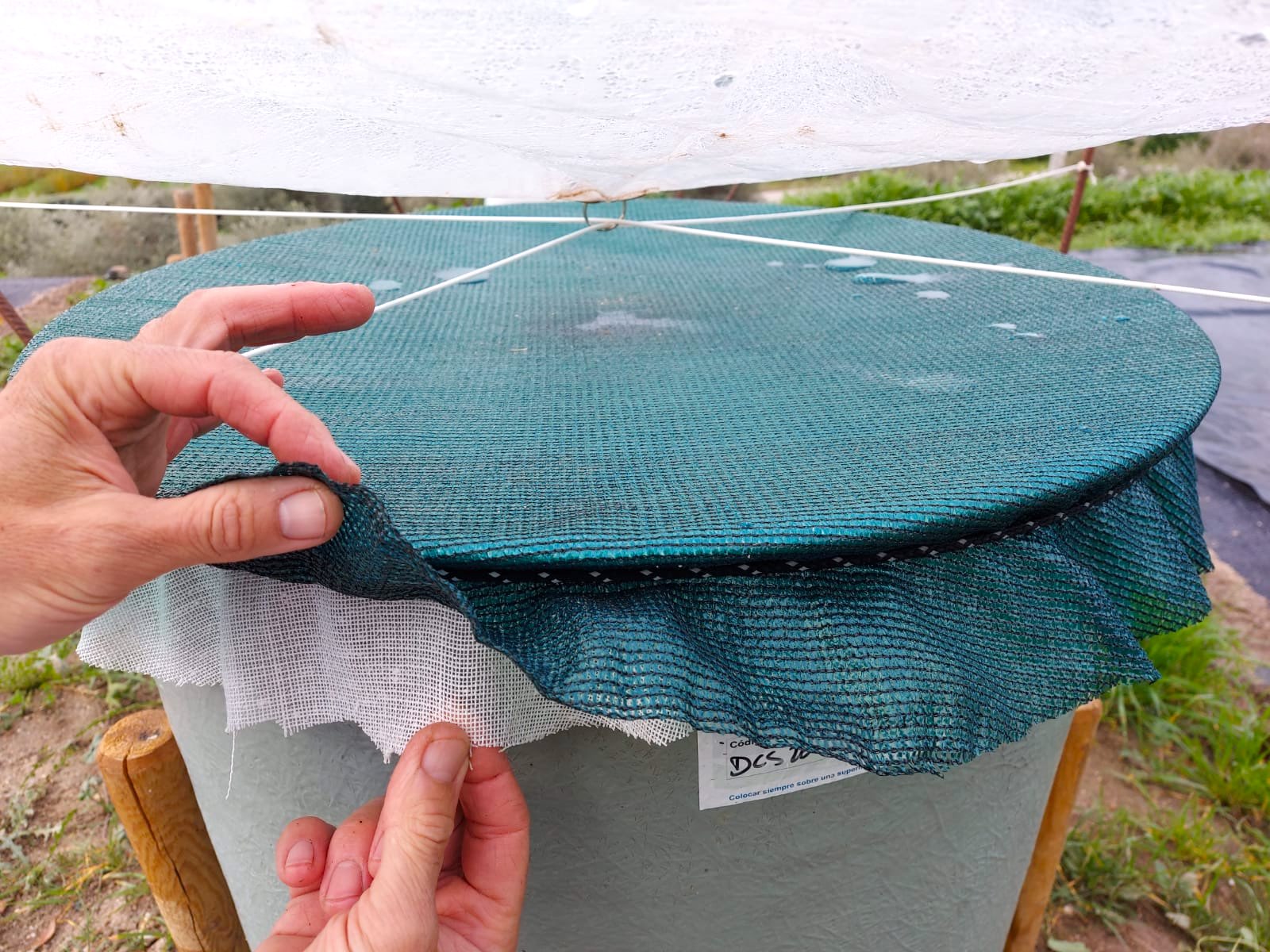 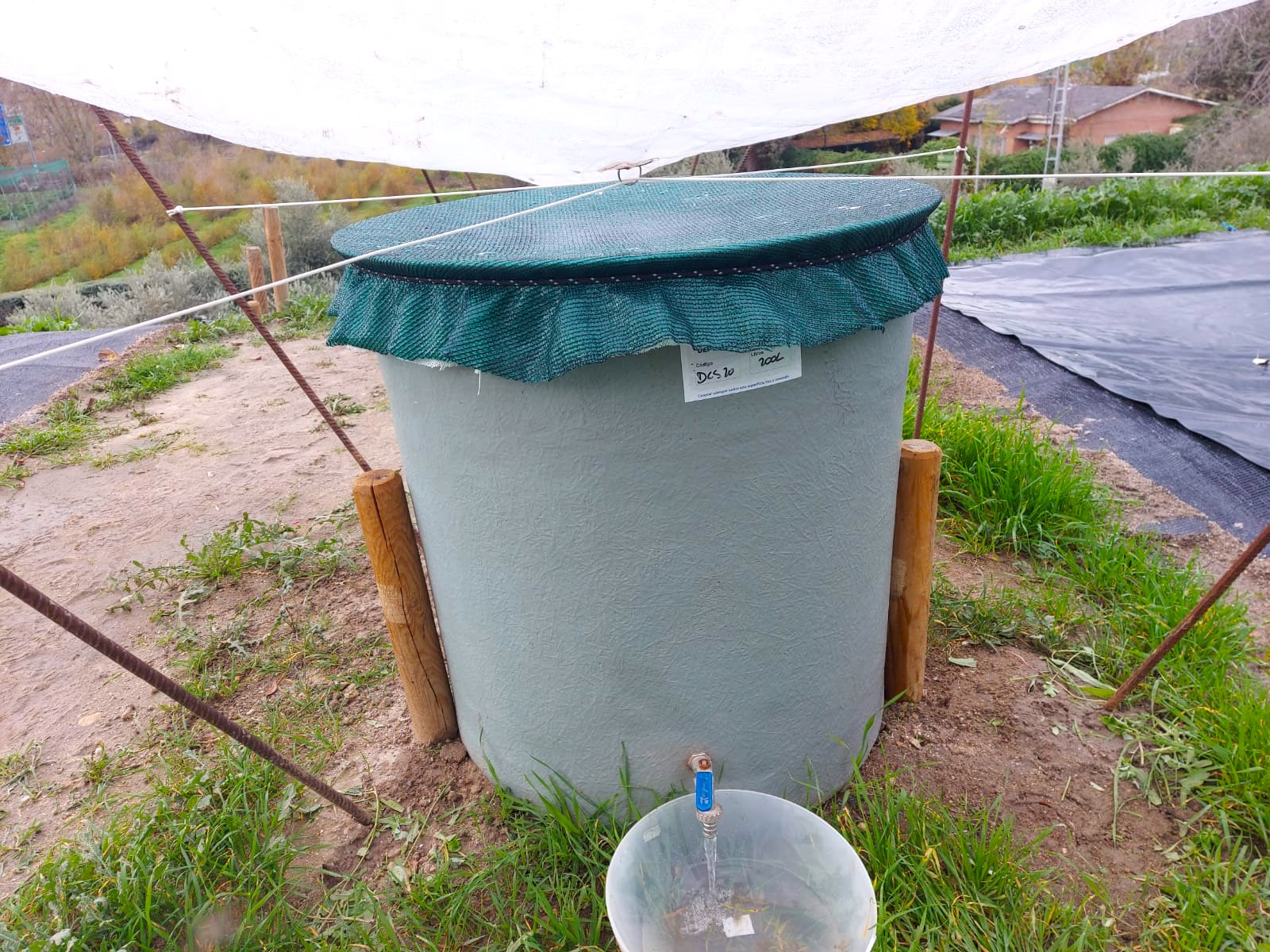 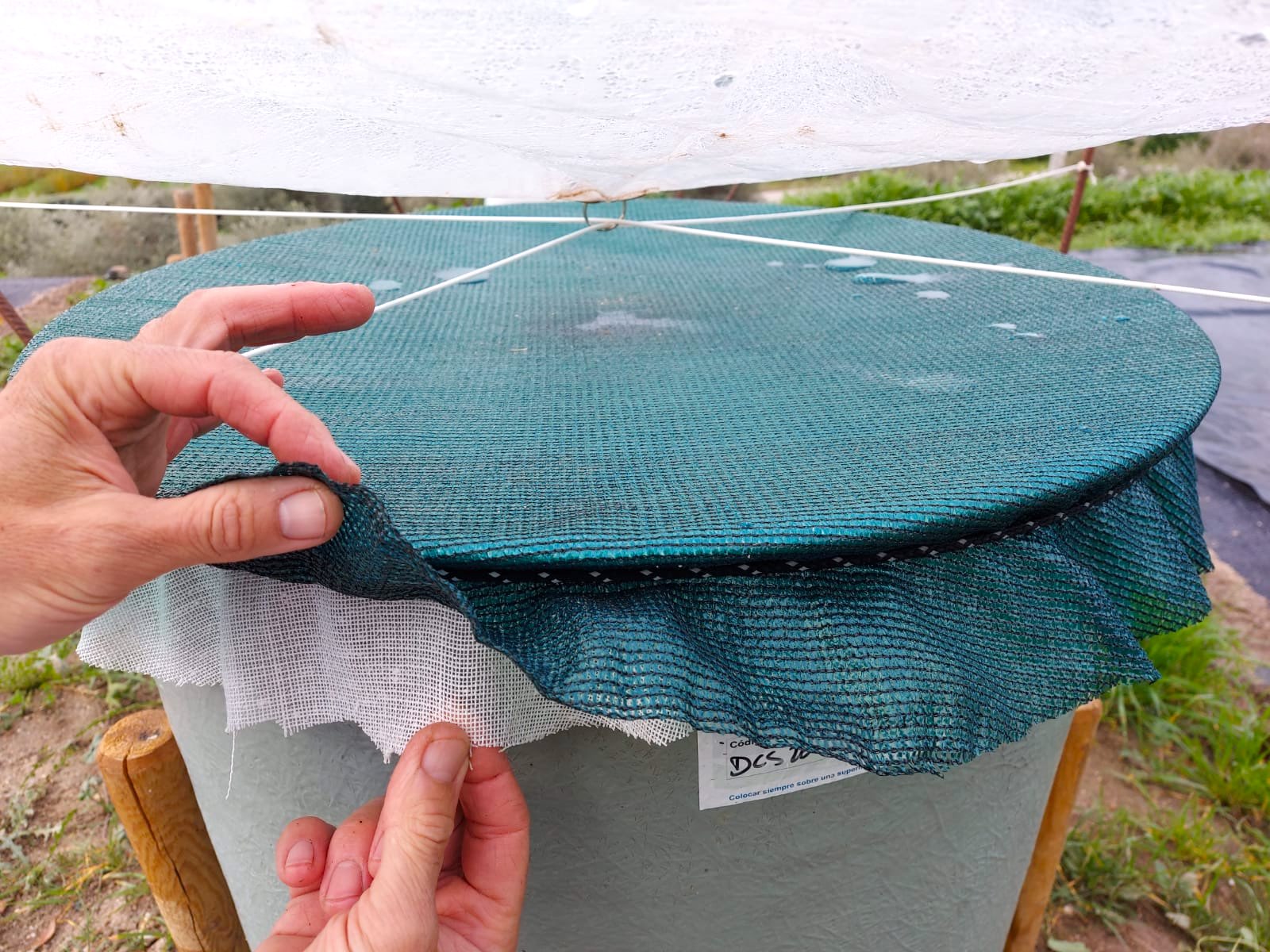 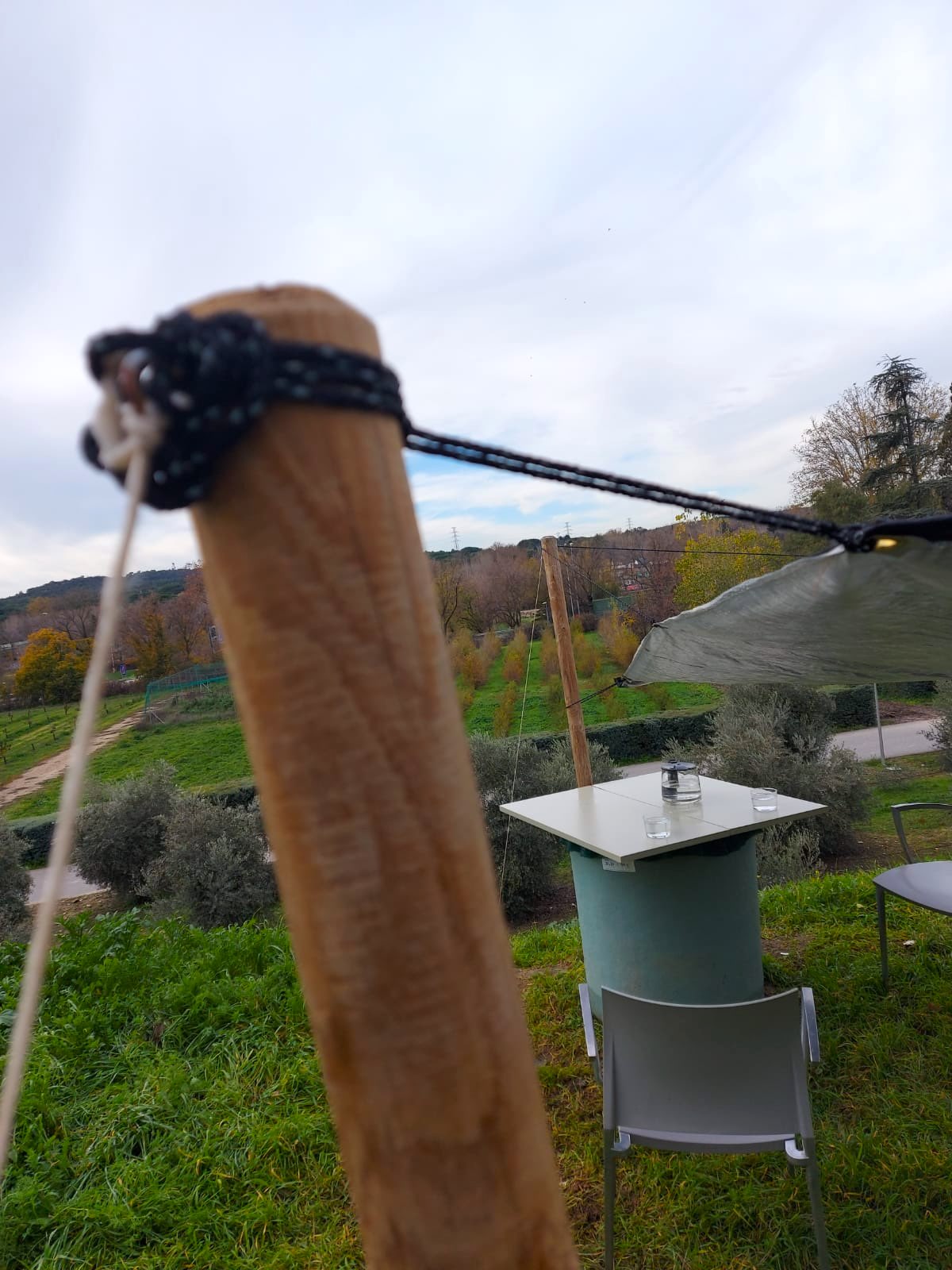 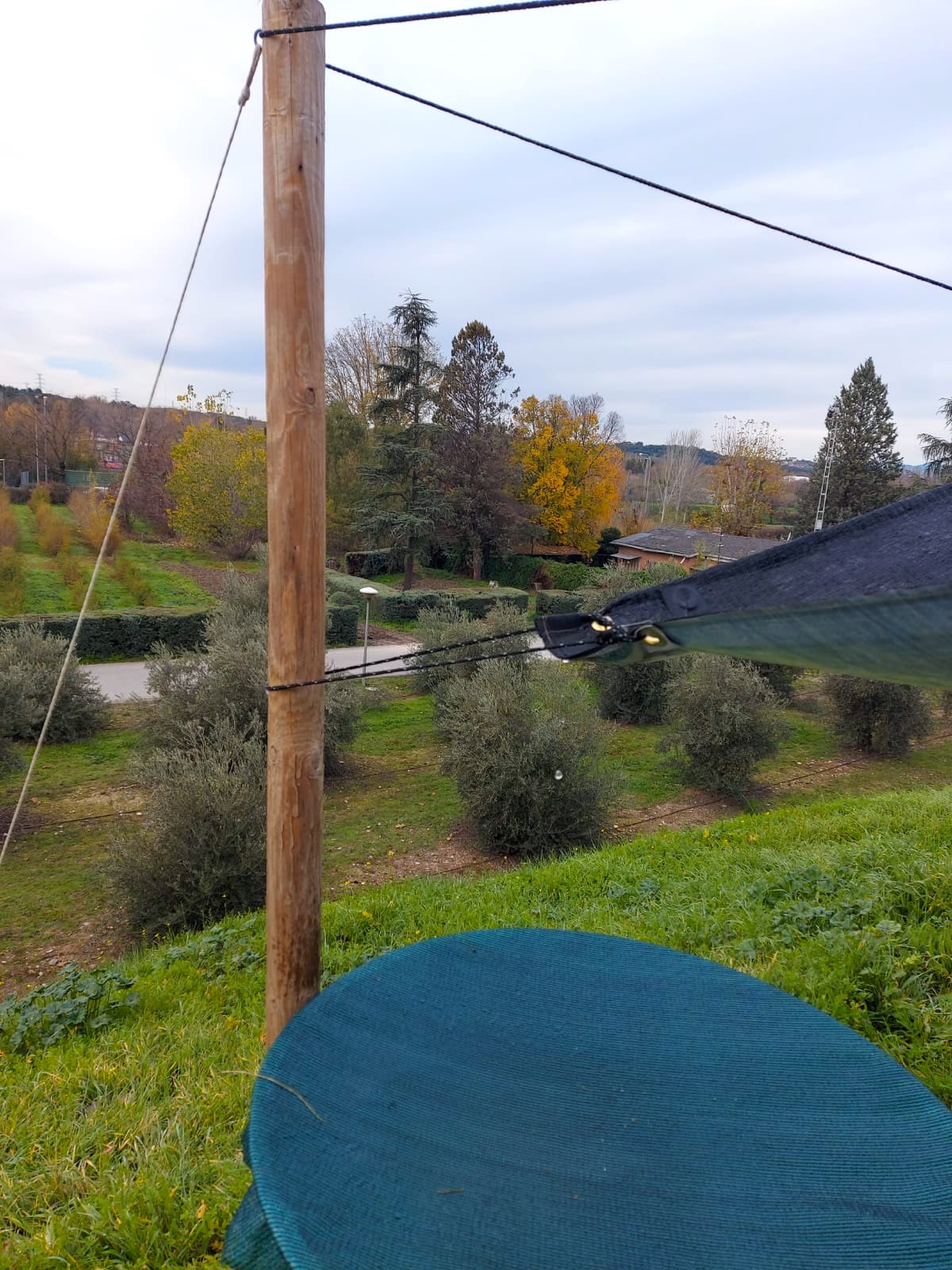 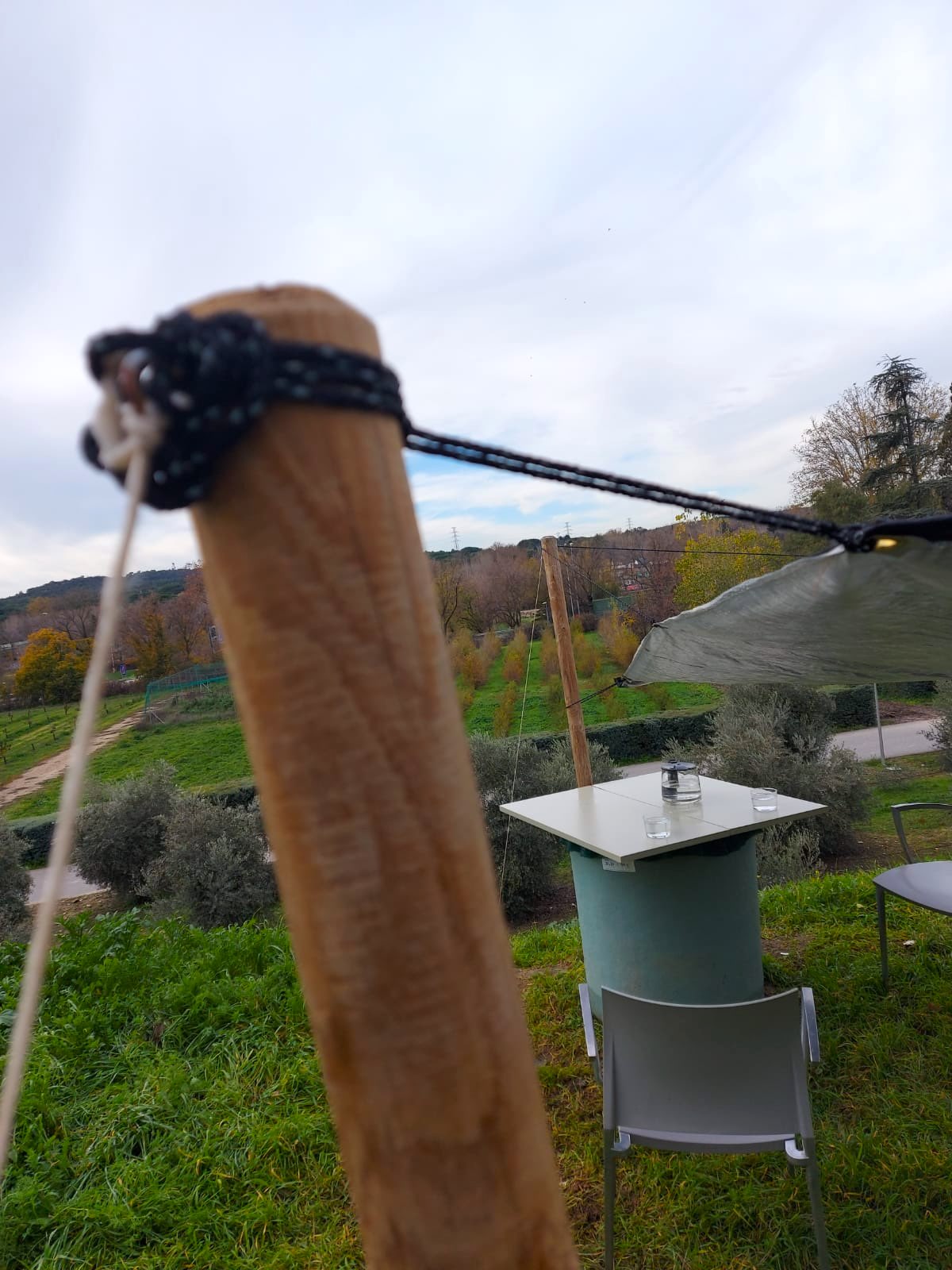 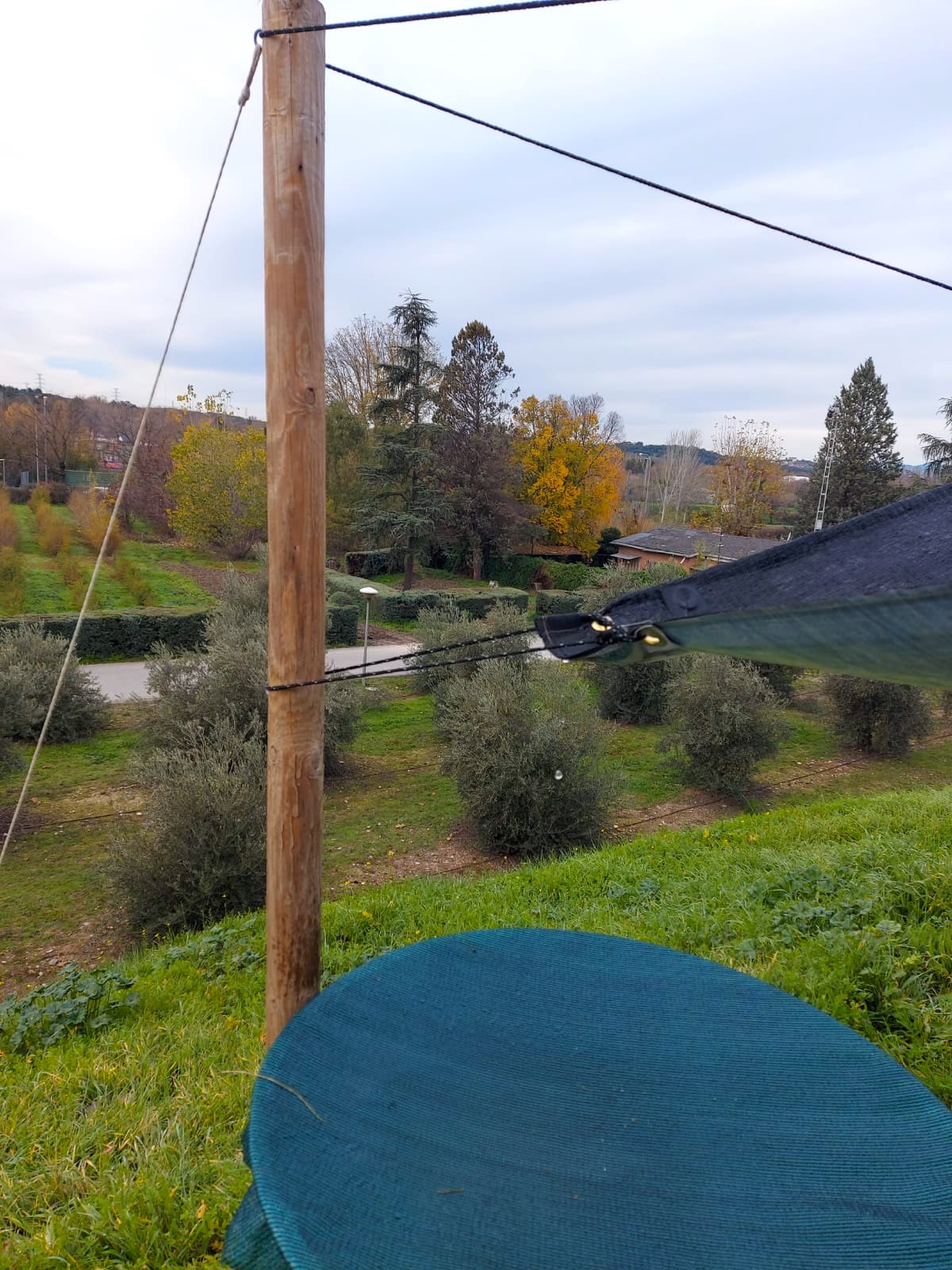 POTABILITÉ, CONSOMMATION ET CONSERVATION DE L’EAU DE PLUIEL’eau est VIE et est “VIVANTE”. Elle requière qu’on PRENNE SOIN d’elle dès le début. Avant de boire l’eau de pluie prélevé il faut la TRAITER. Grace à :	FILTRES	En la faisant BOUILLIR                              Avec du CHLORE si besoinMéthode SODIS 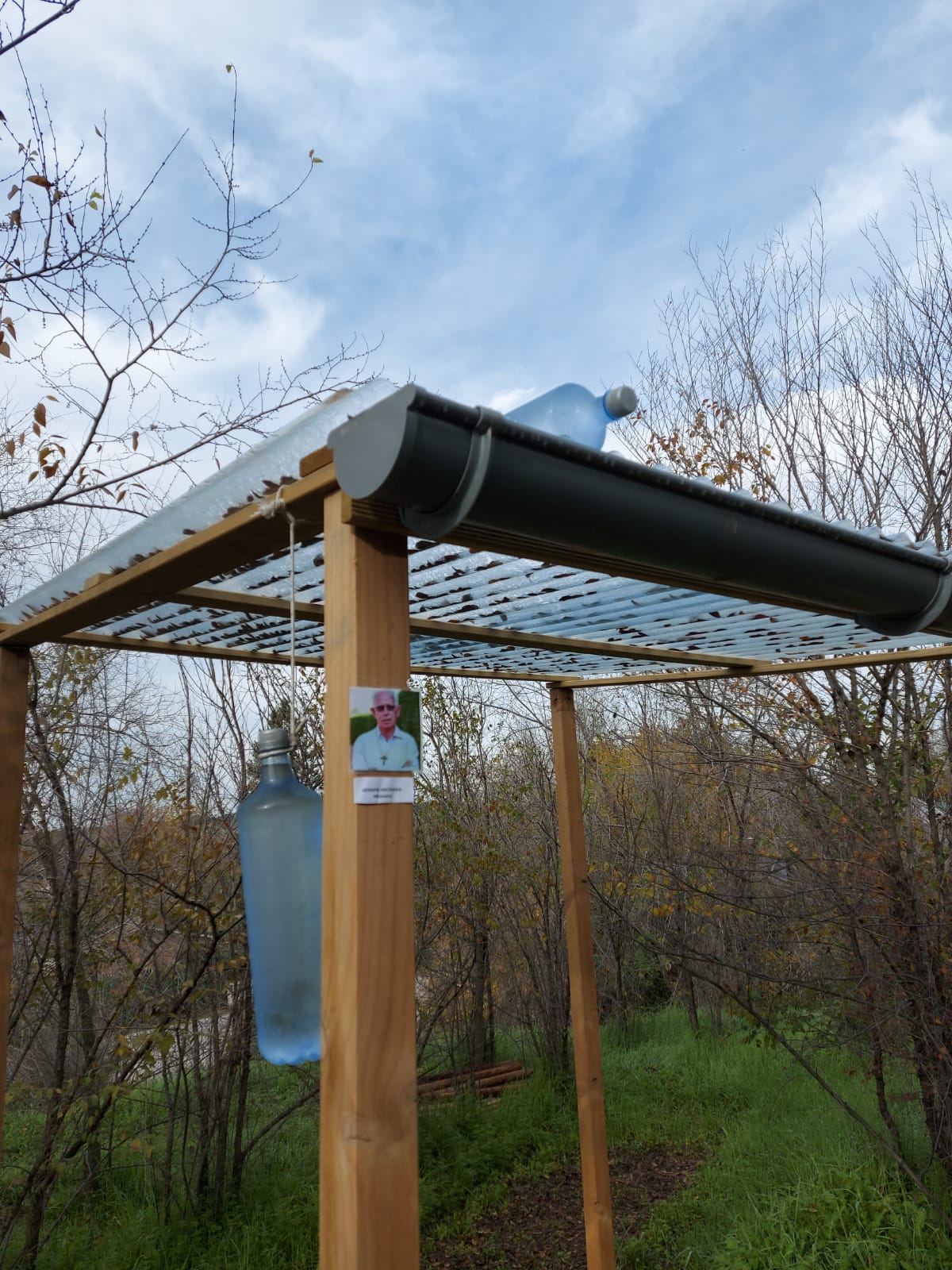 La méthode SODIS de traitement naturel des eaux de pluie est simple. Elle consiste à mettre des BOUTTEILLES EN PLASTIQUES TRANSPARENTES au soleil pendant :8 heures s’il y a du SOLEIL où  2 jours en cas de nuages.En plus, on doit éviter de CONTAMINNER NOUS MÊMES L’EAUGrace à l’hygiène personnelle. LAVAGE DE MAINS préalable. Utiliser des vases PROPRES. Si possible LES MÊMES.NE PAS MÉLANGER l’eau, même si elle est propre avec des ALIMENTS CONTAMINÉS  Il serait nécessaire et convenable d’avoir un “COMITÉ” LOCAL DE L’EAU, qui forme et informe à propos de la maintenance et l’usage adéquat.INFORMATION COMPLÉMENTAIRE IMPORTANTE:L’ÉTANG se construirait toujours avec MAIN D’OEUVRE locale et l’installation se fera par les propres intéressés.Il faut ACHETER là- bas :Le réservoir avec ROBINNET. Une Maille poreuse et UNE AUTRE en tissus afin pour l’attacher et couvrir le réservoir Le possible tableau pour mettre le réservoir qui peut servir de TABLE 4 piquets en bois hautes. On doit les clouer 50 cm. On doit renforcer la terre avec des cailloux. Ils doivent rester bien attachés.   4 petits piquets pour amarrer les 4 “vents” de cordes bien tendues (voir photos) Le modèle PORTE depuis ici : Le MATÉRIEL PLASTIQUE : RAPHIA PLASTIFIÉ et MAILLE D’OMBRAGE Cordes